Posey County 4-H FairEntry works in cooperation with 4-H Online, so you will use the same username and password as 4-H Online. Families will use FairEntry to pre-enter projects for the fair. This program will be used to create project labels, check in sheets, judging sheets, show programs, media reports, ribbon placings, award placings and more.Please enter projects for the Posey County 4-H Fair by June 15. For projects by grade level you will use the grade you were enrolled in as of January 1. The 4-H projects will be listed under a specific Department. The following is a guide to help you find projects in FairEntry.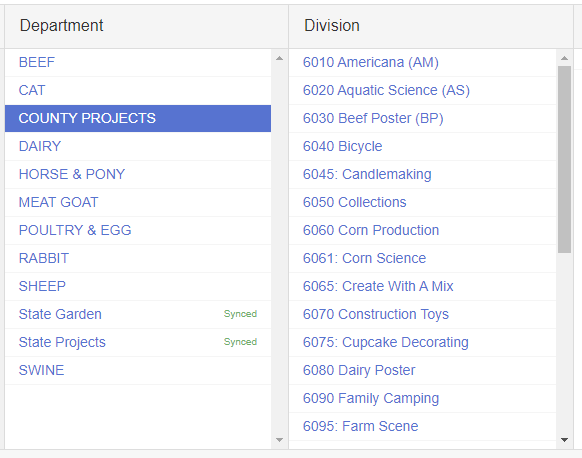 Department: County Only ProjectsAmericanaAquatic ScienceBeef PosterBicycleCandlemakingCeramicsCollectionsCorn ProductionCorn ScienceCreate With A MixConstruction ToysCupcake DecoratingDairy PosterFamily CampingFarm SceneFashion Revue (all grades)Gift WrappingGoat PosterHorse PosterScrapbookingSheep PosterPet PalsRecyclingSoybean ProductionSoybean ScienceSportsSwine PosterTravelogueMini 4-H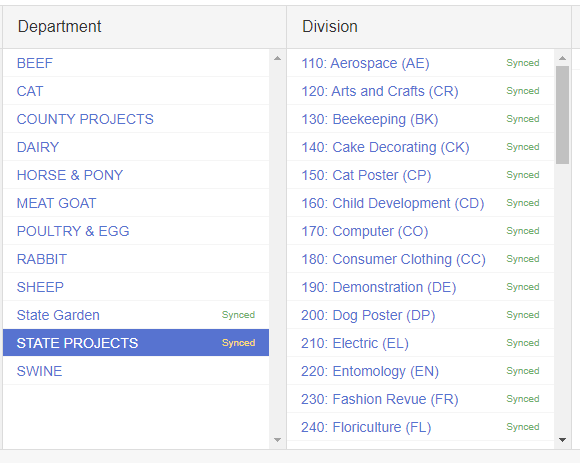 Department: State ProjectsAerospaceArts and Crafts, GeneralSelect this for MiscellaneousBeekeeping Cake DecoratingCat PosterChild DevelopmentComputerConsumer ClothingCreative WritingDog PosterElectricEntomologyFashion Revue (Grades 8-12)Fine ArtsFloricultureFoods, BakedFoods, PreservedForestryGenealogyGeologyHealthHome EnvironmentLawn and Garden Tractor Operator Skills (Tractor Operator Contest)Model CraftNeedle CraftPhotographyPoultry PosterRabbit PosterSewing Construction (Wearable and Non-Wearable)Small EnginesSoil and Water ScienceSport FishingTractor Operator Skills (Tractor Operator Contest)Tractor Safety Education (Ag Tractor Poster)Veterinary ScienceWeather and Climate ScienceWildlifeWoodworkingZero-Turn Radius Mower Operator Skills (Tractor Operator Contest)Department: State GardenEducation (Poster)Garden CollectionHerbPotato Tray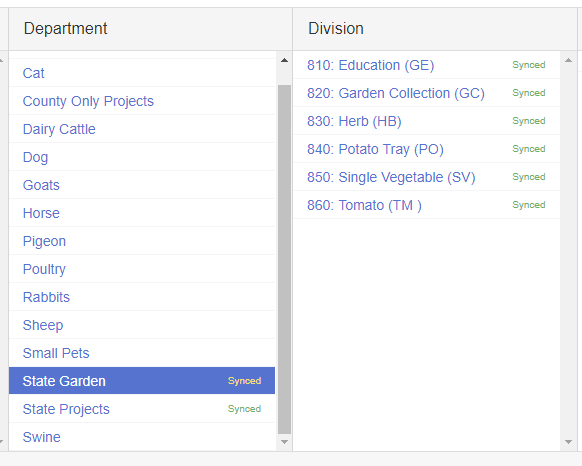 Single VegetableTomatoOther Departments: Beef Cattle – All classesCat – All classesDairy Cattle – All classes Meat Goats – All ClassesHorse & Pony – All ClassesPoultry & Egg – All ClassesRabbits – All Classes Sheep – All ClassesSwine – All Classes 